RESULTADO FINAL DA SELEÇÃO DO BIASE/ BOM JESUS-PIPROJETO: Educação Ambiental na Universidade: Praticando o que se ensinaResponsável pelo projeto: Luciana Barboza SilvaBom Jesus-PI, 01 de outubro de 2018.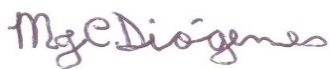 Maria José Castro DiógenesAssistente Social – NAE/UFPICampus Profa. Cinobelina Elvas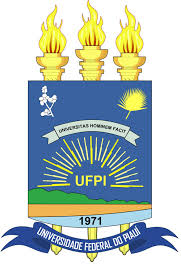 MINISTÉRIO DA EDUCAÇÃOUNIVERSIDADE FEDERAL DO PIAUÍ - UFPICAMPUS PROFª CINOBELINA ELVAS – BOM JESUS (PI)NÚCLEO DE ASSISTÊNCIA ESTUDANTIL - NAEORD.NOMEMATRÍCULACURSOCPFSITUAÇÃO1Lucas de Oliveira Dantas20169066298Ciências Biológicas046.967.731-75Deferido/ Classificado